Khoutba: 24.09.2021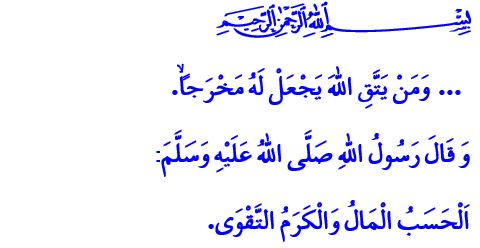 LA TAQWA : LA CONSCIENCE DE PERSEVERANCE POUR L’AGREMENT DE NOTRE SEIGNEURChers musulmans !Le Prophète (sws) dit une fois à ses compagnons, « Je connais un verset tel que si tous les gens s’y accrochaient, cela leur suffirait ». Il a alors lu le verset suivant : « Le Seigneur ménage toujours une issue favorable à celui qui Le craint. »Avec ses mots, le Messager d’Allah (sws) nous a enseigné le moyen de se débarrasser de toutes sortes de difficultés et de contraintes, et d’atteindre le bonheur dans ce monde et dans l’au-delà, à travers la Taqwa.Chers croyants !La Taqwa signifie la conscience de persévérance pour l’agrément de notre Seigneur (swt). C’est le désir de gagner Son amour. C'est l'angoisse de perdre Sa satisfaction. C'est l’effort de vivre toute une vie avec la conscience de nos responsabilités.Acquérir la Taqwa, c'est l’attention dont nous faisons preuve lorsque nous marchons sur une route épineuse pour éviter toute blessure. La Taqwa est le nom de nos efforts pour ne pas nous impliquer dans les péchés et l’illicite au cours de notre vie, de la même manière que nous nous gardons de ne pas nous blesser.Chers musulmans !Le premier degré de la Taqwa est l’expression de l’Unicité d’Allah, qui est l’essence de l’Islam. Cela consiste à dire: لَا ا اِلَهَ اِلَّا اللّٰهُ مُحَمَّدٌ رَسُولُ اللّٰهِ Il n’y a de dieu qu’Allah. Muhammad est son Messager ». Chaque croyant ayant la Taqwa affirme cette vérité par la confession de son cœur et la confirmation de sa langue. Il croit de tout cœur en son Seigneur, qui l'a créé à partir de rien, et en son Messager, qui lui a enseigné sa religion. Il aime Allah et Son Messager plus que tout.Le second degré de la Taqwa est l'obéissance à Allah et à Son Messager. Comme nous l’indique le Coran, le plus noble auprès d’Allah est celui qui s’abstient le plus de Lui désobéir. Le croyant, qui a la piété, est déterminé à remplir toutes les exigences de l'Islam ; il accomplit ses prières avec « khushu » c’est-à-dire avec crainte et humilité. Il prie avec droiture, et dépense sa subsistance sur la voie d’Allah (swt). Il est juste envers les gens et remplit ses engagements. Il protège les droits d’autrui ainsi que les droits publics. Il traite ses parents, ses proches, ses voisins, ainsi que toutes les personnes avec gentillesse, qu’il les connaisse ou non. Il s’assure de gagner sa vie de manière licite. Il utilise toujours ses mains, sa langue, ses yeux et son cœur pour accomplir les choses qui plaisent à Allah.Le sommet de la Taqwa (est) réside dans la purification de notre cœur pour n’y laisser qu’​​Allah (swt). Pointant sa main sur sa poitrine, le Messager (sws) dit à trois reprises, « c’est ici, la Taqwa ». La Taqwa préserve le croyant des mauvais sentiments, des attitudes déplaisantes et des comportements grossiers qui polluent son cœur. Il s’abstient de commettre des péchés majeurs et de persister dans des péchés mineurs qui assombrissent son âme.Chers musulmans !Notre Prophète (sws) déclare dans un hadith : « Les biens glorifient une personne auprès des hommes, tandis que c'est sa Taqwa qui le glorifie auprès d’Allah. » Par conséquent, adoptons la Taqwa qui augmentera notre valeur auprès d'Allah (swt) et nous rendra heureux dans ce bas-monde et dans l'au-delà. Évitons de désobéir à notre Seigneur, de faire des actes qui provoquent son tourment, et l’humiliation le Jour du Jugement. N'oublions pas qu’Allah (swt) considère les gens qui ont la Taqwa comme Son ami. Il annonce aux fidèles qu'ils ne rencontreront ni crainte ni tristesse.